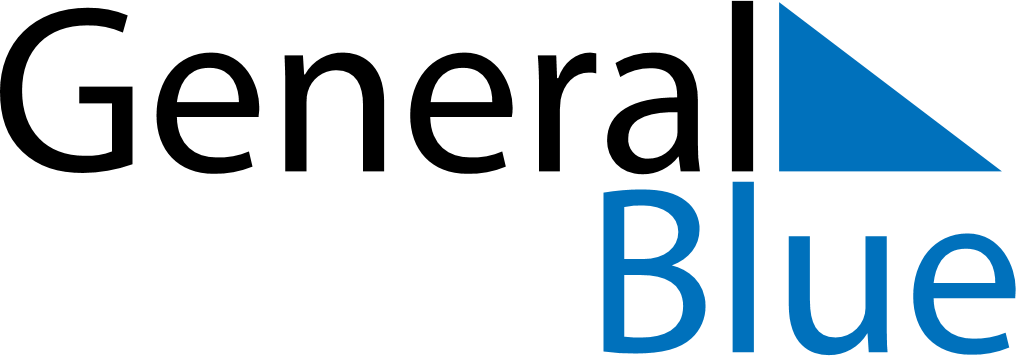 June 2024June 2024June 2024June 2024June 2024June 2024June 2024Volgograd, RussiaVolgograd, RussiaVolgograd, RussiaVolgograd, RussiaVolgograd, RussiaVolgograd, RussiaVolgograd, RussiaSundayMondayMondayTuesdayWednesdayThursdayFridaySaturday1Sunrise: 4:03 AMSunset: 7:56 PMDaylight: 15 hours and 52 minutes.23345678Sunrise: 4:02 AMSunset: 7:57 PMDaylight: 15 hours and 54 minutes.Sunrise: 4:02 AMSunset: 7:58 PMDaylight: 15 hours and 55 minutes.Sunrise: 4:02 AMSunset: 7:58 PMDaylight: 15 hours and 55 minutes.Sunrise: 4:01 AMSunset: 7:58 PMDaylight: 15 hours and 57 minutes.Sunrise: 4:01 AMSunset: 7:59 PMDaylight: 15 hours and 58 minutes.Sunrise: 4:00 AMSunset: 8:00 PMDaylight: 15 hours and 59 minutes.Sunrise: 4:00 AMSunset: 8:01 PMDaylight: 16 hours and 1 minute.Sunrise: 3:59 AMSunset: 8:02 PMDaylight: 16 hours and 2 minutes.910101112131415Sunrise: 3:59 AMSunset: 8:02 PMDaylight: 16 hours and 3 minutes.Sunrise: 3:59 AMSunset: 8:03 PMDaylight: 16 hours and 4 minutes.Sunrise: 3:59 AMSunset: 8:03 PMDaylight: 16 hours and 4 minutes.Sunrise: 3:59 AMSunset: 8:04 PMDaylight: 16 hours and 5 minutes.Sunrise: 3:58 AMSunset: 8:04 PMDaylight: 16 hours and 6 minutes.Sunrise: 3:58 AMSunset: 8:05 PMDaylight: 16 hours and 6 minutes.Sunrise: 3:58 AMSunset: 8:06 PMDaylight: 16 hours and 7 minutes.Sunrise: 3:58 AMSunset: 8:06 PMDaylight: 16 hours and 7 minutes.1617171819202122Sunrise: 3:58 AMSunset: 8:06 PMDaylight: 16 hours and 8 minutes.Sunrise: 3:58 AMSunset: 8:07 PMDaylight: 16 hours and 8 minutes.Sunrise: 3:58 AMSunset: 8:07 PMDaylight: 16 hours and 8 minutes.Sunrise: 3:58 AMSunset: 8:07 PMDaylight: 16 hours and 9 minutes.Sunrise: 3:58 AMSunset: 8:08 PMDaylight: 16 hours and 9 minutes.Sunrise: 3:58 AMSunset: 8:08 PMDaylight: 16 hours and 9 minutes.Sunrise: 3:59 AMSunset: 8:08 PMDaylight: 16 hours and 9 minutes.Sunrise: 3:59 AMSunset: 8:08 PMDaylight: 16 hours and 9 minutes.2324242526272829Sunrise: 3:59 AMSunset: 8:08 PMDaylight: 16 hours and 9 minutes.Sunrise: 3:59 AMSunset: 8:08 PMDaylight: 16 hours and 9 minutes.Sunrise: 3:59 AMSunset: 8:08 PMDaylight: 16 hours and 9 minutes.Sunrise: 4:00 AMSunset: 8:09 PMDaylight: 16 hours and 8 minutes.Sunrise: 4:00 AMSunset: 8:09 PMDaylight: 16 hours and 8 minutes.Sunrise: 4:01 AMSunset: 8:09 PMDaylight: 16 hours and 7 minutes.Sunrise: 4:01 AMSunset: 8:08 PMDaylight: 16 hours and 7 minutes.Sunrise: 4:02 AMSunset: 8:08 PMDaylight: 16 hours and 6 minutes.30Sunrise: 4:02 AMSunset: 8:08 PMDaylight: 16 hours and 5 minutes.